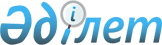 О внесении изменений в решение маслихата от 25 декабря 2018 года № 328 "О районном бюджете Карабалыкского района на 2019-2021 годы"
					
			С истёкшим сроком
			
			
		
					Решение маслихата Карабалыкского района Костанайской области от 16 сентября 2019 года № 427. Зарегистрировано Департаментом юстиции Костанайской области 26 сентября 2019 года № 8676. Прекращено действие в связи с истечением срока
      В соответствии со статьями 106, 109 Бюджетного кодекса Республики Казахстан от 4 декабря 2008 года Карабалыкский районный маслихат РЕШИЛ:
      1. Внести в решение маслихата "О районном бюджете Карабалыкского района на 2019-2021 годы" от 25 декабря 2018 года № 328 (опубликовано 4 января 2019 года в Эталонном контрольном банке нормативных правовых актов Республики Казахстан, зарегистрировано в Реестре государственной регистрации нормативных правовых актов под № 8217) следующие изменения:
      пункт 1 указанного решения изложить в новой редакции:
      "1. Утвердить районный бюджет Карабалыкского района на 2019-2021 годы согласно приложениям 1, 2 и 3 соответственно, в том числе на 2019 год в следующих объемах:
      1) доходы – 5 508 180,7 тысяч тенге, в том числе по:
      налоговым поступлениям – 939 531,0 тысяча тенге;
      неналоговым поступлениям – 14 112,0 тысяч тенге;
      поступлениям от продажи основного капитала – 25 840,0 тысяч тенге;
      поступлениям трансфертов – 4 528 697,7 тысяч тенге;
      2) затраты – 5 534 168,9 тысяч тенге;
      3) чистое бюджетное кредитование – 36 238,0 тысяч тенге, в том числе:
      бюджетные кредиты – 68 175,0 тысяч тенге;
      погашение бюджетных кредитов – 31 937,0 тысяч тенге;
      4) сальдо по операциям с финансовыми активами – 0,0 тысяч тенге;
      5) дефицит (профицит) бюджета – - 62 226,2 тысяч тенге;
      6) финансирование дефицита (использование профицита) бюджета – 62 226,2 тысяч тенге.";
      приложения 1, 2, 3, 6 к указанному решению изложить в новой редакции согласно приложениям 1, 2, 3, 4 к настоящему решению.
      2. Настоящее решение вводится в действие с 1 января 2019 года. Районный бюджет Карабалыкского района на 2019 год Районный бюджет Карабалыкского района на 2020 год Районный бюджет Карабалыкского района на 2021 год Трансферты органам местного самоуправления, распределенные по сельским округам на 2019 год
					© 2012. РГП на ПХВ «Институт законодательства и правовой информации Республики Казахстан» Министерства юстиции Республики Казахстан
				
      Председатель внеочередной сессии

В. Книга

      Секретарь районного маслихата

А. Тюлюбаев
Приложение 1
к решению маслихата
от 16 сентября 2019 года
№ 427Приложение 1
к решению маслихата
от 25 декабря 2018 года
№ 328
Категория
Категория
Категория
Категория
Категория
Сумма, тысяч тенге
Класс
Класс
Класс
Класс
Сумма, тысяч тенге
Подкласс
Подкласс
Подкласс
Сумма, тысяч тенге
Наименование
Сумма, тысяч тенге
I. Доходы
5508180,7
1
Налоговые поступления
939531,0
01
Подоходный налог
350064,0
2
Индивидуальный подоходный налог
350064,0
03
Социальный налог
326463,0
1
Социальный налог
326463,0
04
Hалоги на собственность
175966,0
1
Hалоги на имущество
131109,0
3
Земельный налог
5742,0
4
Hалог на транспортные средства
34170,0
5
Единый земельный налог
4945,0
05
Внутренние налоги на товары, работы и услуги
81731,0
2
Акцизы
3624,0
3
Поступления за использование природных и других ресурсов
70705,0
4
Сборы за ведение предпринимательской и профессиональной деятельности
6009,0
5
Налог на игорный бизнес
1393,0
08
Обязательные платежи, взимаемые за совершение юридически значимых действий и (или) выдачу документов уполномоченными на то государственными органами или должностными лицами
5307,0
1
Государственная пошлина
5307,0
2
Неналоговые поступления
14112,0
01
Доходы от государственной собственности
2614,0
1
Поступления части чистого дохода государственных предприятий
3,0
5
Доходы от аренды имущества, находящегося в государственной собственности
2440,0
7
Вознаграждения по кредитам, выданным из государственного бюджета
152,0
9
Прочие доходы от государственной собственности
19,0
02
Поступления от реализации товаров (работ, услуг) государственными учреждениями, финансируемыми из государственного бюджета
7734,0
1
Поступления от реализации товаров (работ, услуг) государственными учреждениями, финансируемыми из государственного бюджета
7734,0
04
Штрафы, пени, санкции, взыскания, налагаемые государственными учреждениями, финансируемыми из государственного бюджета, а также содержащимися и финансируемыми из бюджета (сметы расходов) Национального Банка Республики Казахстан
416,0
1
Штрафы, пени, санкции, взыскания, налагаемые государственными учреждениями, финансируемыми из государственного бюджета, а также содержащимися и финансируемыми из бюджета (сметы расходов) Национального Банка Республики Казахстан
416,0
06
Прочие неналоговые поступления
3348,0
1
Прочие неналоговые поступления
3348,0
3
Поступления от продажи основного капитала
25840,0
01
Продажа государственного имущества, закрепленного за государственными учреждениями
400,0
1
Продажа государственного имущества, закрепленного за государственными учреждениями
400,0
03
Продажа земли и нематериальных активов
25440,0
1
Продажа земли
25100,0
2
Продажа нематериальных активов
340,0
4
Поступления трансфертов
4528697,7
01
Трансферты из нижестоящих органов государственного управления
0,1
3
Трансферты из бюджетов городов районного значения, сел, поселков, сельских округов
0,1
02
Трансферты из вышестоящих органов государственного управления
4528697,6
2
Трансферты из областного бюджета
4528697,6
Функциональная группа
Функциональная группа
Функциональная группа
Функциональная группа
Функциональная группа
Сумма, тысяч тенге
Функциональная подгруппа
Функциональная подгруппа
Функциональная подгруппа
Функциональная подгруппа
Сумма, тысяч тенге
Администратор бюджетных программ
Администратор бюджетных программ
Администратор бюджетных программ
Сумма, тысяч тенге
Программа
Программа
Сумма, тысяч тенге
Наименование
Сумма, тысяч тенге
II. Затраты
5534168,9
01
Государственные услуги общего характера
370040,9
1
Представительные, исполнительные и другие органы, выполняющие общие функции государственного управления
304887,7
112
Аппарат маслихата района (города областного значения)
18924,0
001
Услуги по обеспечению деятельности маслихата района (города областного значения)
18924,0
122
Аппарат акима района (города областного значения)
124635,3
001
Услуги по обеспечению деятельности акима района (города областного значения)
106626,5
003
Капитальные расходы государственного органа
18008,8
123
Аппарат акима района в городе, города районного значения, поселка, села, сельского округа
161328,4
001
Услуги по обеспечению деятельности акима района в городе, города районного значения, поселка, села, сельского округа
161328,4
2
Финансовая деятельность
21544,1
452
Отдел финансов района (города областного значения)
21544,1
001
Услуги по реализации государственной политики в области исполнения бюджета и управления коммунальной собственностью района (города областного значения)
19476,3
003
Проведение оценки имущества в целях налогообложения
1005,8
010
Приватизация, управление коммунальным имуществом, постприватизационная деятельность и регулирование споров, связанных с этим
762,0
113
Целевые текущие трансферты из местных бюджетов
300,0
5
Планирование и статистическая деятельность
17950,6
453
Отдел экономики и бюджетного планирования района (города областного значения)
17950,6
001
Услуги по реализации государственной политики в области формирования и развития экономической политики, системы государственного планирования
17950,6
9
Прочие государственные услуги общего характера
25658,5
458
Отдел жилищно-коммунального хозяйства, пассажирского транспорта и автомобильных дорог района (города областного значения)
25658,5
001
Услуги по реализации государственной политики на местном уровне в области
жилищно-коммунального хозяйства, пассажирского транспорта и автомобильных дорог
13473,0
067
Капитальные расходы подведомственных государственных учреждений и организаций
5537,2
113
Целевые текущие трансферты из местных бюджетов
6648,3
02
Оборона
10612,5
1
Военные нужды
9519,0
122
Аппарат акима района (города областного значения)
9519,0
005
Мероприятия в рамках исполнения всеобщей воинской обязанности
9519,0
2
Организация работы по чрезвычайным ситуациям
1093,5
122
Аппарат акима района (города областного значения)
1093,5
006
Предупреждение и ликвидация чрезвычайных ситуаций масштаба района (города областного значения)
1093,5
04
Образование
2393168,7
1
Дошкольное воспитание и обучение
69203,0
464
Отдел образования района (города областного значения)
69203,0
009
Обеспечение деятельности организаций дошкольного воспитания и обучения
14965,0
040
Реализация государственного образовательного заказа в дошкольных организациях образования
54238,0
2
Начальное, основное среднее и общее среднее образование
2177668,7
123
Аппарат акима района в городе, города районного значения, поселка, села, сельского округа
3200,0
005
Организация бесплатного подвоза учащихся до школы и обратно в сельской местности
3200,0
464
Отдел образования района (города областного значения)
2118504,7
003
Общеобразовательное обучение 
2017217,7
006
Дополнительное образование для детей 
101287,0
465
Отдел физической культуры и спорта района (города областного значения)
55964,0
017
Дополнительное образование для детей и юношества по спорту
55964,0
9
Прочие услуги в области образования
146297,0
464
Отдел образования района (города областного значения)
146297,0
001
Услуги по реализации государственной политики на местном уровне в области образования 
21328,0
005
Приобретение и доставка учебников, учебно-методических комплексов для государственных учреждений образования района (города областного значения)
33869,8
015
Ежемесячные выплаты денежных средств опекунам (попечителям) на содержание ребенка-сироты (детей-сирот), и ребенка (детей), оставшегося без попечения родителей
13756,0
022
Выплата единовременных денежных средств казахстанским гражданам, усыновившим (удочерившим) ребенка (детей)-сироту и ребенка (детей), оставшегося без попечения родителей
193,0
067
Капитальные расходы подведомственных государственных учреждений и организаций
77150,2
06
Социальная помощь и социальное обеспечение
337567,3
1
Социальное обеспечение
101352,0
451
Отдел занятости и социальных программ района (города областного значения)
96530,0
005
Государственная адресная социальная помощь
95859,0
057
Обеспечение физических лиц, являющихся получателями государственной адресной социальной помощи, телевизионными абонентскими приставками
671,0
464
Отдел образования района (города областного значения)
4822,0
030
Содержание ребенка (детей), переданного патронатным воспитателям
4822,0
2
Социальная помощь
207356,3
451
Отдел занятости и социальных программ района (города областного значения)
207356,3
002
Программа занятости
96584,0
006
Оказание жилищной помощи
710,0
007
Социальная помощь отдельным категориям нуждающихся граждан по решениям местных представительных органов
18142,6
010
Материальное обеспечение детей-инвалидов, воспитывающихся и обучающихся на дому
1364,0
014
Оказание социальной помощи нуждающимся гражданам на дому
60048,0
017
Обеспечение нуждающихся инвалидов обязательными гигиеническими средствами и предоставление услуг специалистами жестового языка, индивидуальными помощниками в соответствии с индивидуальной программой реабилитации инвалида
6526,7
023
Обеспечение деятельности центров занятости населения
23981,0
9
Прочие услуги в области социальной помощи и социального обеспечения
28859,0
451
Отдел занятости и социальных программ района (города областного значения)
28859,0
001
Услуги по реализации государственной политики на местном уровне в области обеспечения занятости и реализации социальных программ для населения
20797,0
011
Оплата услуг по зачислению, выплате и доставке пособий и других социальных выплат
907,0
050
Обеспечение прав и улучшение качества жизни инвалидов в Республике Казахстан 
7155,0
07
Жилищно-коммунальное хозяйство
1092053,6
1
Жилищное хозяйство
1300,0
458
Отдел жилищно-коммунального хозяйства, пассажирского транспорта и автомобильных дорог района (города областного значения)
1300,0
003
Организация сохранения государственного жилищного фонда
1300,0
2
Коммунальное хозяйство
1083217,6
472
Отдел строительства, архитектуры и градостроительства района (города областного значения)
1083217,6
058
Развитие системы водоснабжения и водоотведения в сельских населенных пунктах
1083217,6
3
Благоустройство населенных пунктов
7536,0
123
Аппарат акима района в городе, города районного значения, поселка, села, сельского округа
7536,0
008
Освещение улиц населенных пунктов
6847,0
010
Содержание мест захоронений и погребение безродных
689,0
08
Культура, спорт, туризм и информационное пространство
259039,4
1
Деятельность в области культуры
97945,0
455
Отдел культуры и развития языков района (города областного значения)
97945,0
003
Поддержка культурно-досуговой работы
97945,0
2
Спорт 
33776,0
465
Отдел физической культуры и спорта района (города областного значения)
33776,0
001
Услуги по реализации государственной политики на местном уровне в сфере физической культуры и спорта
13062,0
005
Развитие массового спорта и национальных видов спорта
13689,0
006
Проведение спортивных соревнований на районном (города областного значения) уровне
1795,0
007
Подготовка и участие членов сборных команд района (города областного значения) по различным видам спорта на областных спортивных соревнованиях
5230,0
3
Информационное пространство 
82184,4
455
Отдел культуры и развития языков района (города областного значения)
77450,4
006
Функционирование районных (городских) библиотек
63054,4
007
Развитие государственного языка и других языков народа Казахстана
14396,0
456
Отдел внутренней политики района (города областного значения)
4734,0
002
Услуги по проведению государственной информационной политики
4734,0
9
Прочие услуги по организации культуры, спорта, туризма и информационного пространства
45134,0
455
Отдел культуры и развития языков района (города областного значения)
16522,6
001
Услуги по реализации государственной политики на местном уровне в области развития языков и культуры
11469,3
032
Капитальные расходы подведомственных государственных учреждений и организаций
5053,3
456
Отдел внутренней политики района (города областного значения)
28611,4
001
Услуги по реализации государственной политики на местном уровне в области информации, укрепления государственности и формирования социального оптимизма граждан
18876,4
003
Реализация мероприятий в сфере молодежной политики
9735,0
10
Сельское, водное, лесное, рыбное хозяйство, особо охраняемые природные территории, охрана окружающей среды и животного мира, земельные отношения
115309,5
1
Сельское хозяйство
85248,5
462
Отдел сельского хозяйства района (города областного значения)
23015,0
001
Услуги по реализации государственной политики на местном уровне в сфере сельского хозяйства
23015,0
473
Отдел ветеринарии района (города областного значения)
62233,5
001
Услуги по реализации государственной политики на местном уровне в сфере ветеринарии
16843,0
006
Организация санитарного убоя больных животных
412,0
007
Организация отлова и уничтожения бродячих собак и кошек
1101,0
009
Проведение ветеринарных мероприятий по энзоотическим болезням животных
3730,5
010
Проведение мероприятий по идентификации сельскохозяйственных животных
2743,0
011
Проведение противоэпизоотических мероприятий
37404,0
6
Земельные отношения
13092,0
463
Отдел земельных отношений района (города областного значения)
13092,0
001
Услуги по реализации государственной политики в области регулирования земельных отношений на территории района (города областного значения)
13092,0
9
Прочие услуги в области сельского, водного, лесного, рыбного хозяйства, охраны окружающей среды и земельных отношений
16969,0
453
Отдел экономики и бюджетного планирования района (города областного значения)
16969,0
099
Реализация мер по оказанию социальной поддержки специалистов
16969,0
11
Промышленность, архитектурная, градостроительная и строительная деятельность
17708,0
2
Архитектурная, градостроительная и строительная деятельность
17708,0
472
Отдел строительства, архитектуры и градостроительства района (города областного значения)
17708,0
001
Услуги по реализации государственной политики в области строительства, архитектуры и градостроительства на местном уровне
17708,0
12
Транспорт и коммуникации
611478,2
1
Автомобильный транспорт
609178,2
458
Отдел жилищно-коммунального хозяйства, пассажирского транспорта и автомобильных дорог района (города областного значения)
609178,2
023
Обеспечение функционирования автомобильных дорог 
28817,0
051
Реализация приоритетных проектов транспортной инфраструктуры
580361,2
9
Прочие услуги в сфере транспорта и коммуникаций
2300,0
458
Отдел жилищно-коммунального хозяйства, пассажирского транспорта и автомобильных дорог района (города областного значения)
2300,0
037
Субсидирование пассажирских перевозок по социально значимым городским (сельским), пригородным и внутрирайонным сообщениям
2300,0
13
Прочие
42559,7
3
Поддержка предпринимательской деятельности и защита конкуренции
11710,7
469
Отдел предпринимательства района (города областного значения)
11710,7
001
Услуги по реализации государственной политики на местном уровне в области развития предпринимательства
11710,7
9
Прочие
30849,0
452
Отдел финансов района (города областного значения)
30849,0
012
Резерв местного исполнительного органа района (города областного значения)
1000,0
026
Целевые текущие трансферты бюджетам города районного значения, села, поселка, сельского округа на повышение заработной платы отдельных категорий гражданских служащих, работников организаций, содержащихся за счет средств государственного бюджета, работников казенных предприятий
26519,0
066
Целевые текущие трансферты бюджетам города районного значения, села, поселка, сельского округа на повышение заработной платы отдельных категорий административных государственных служащих
3330,0
14
Обслуживание долга
0,1
1
Обслуживание долга
0,1
452
Отдел финансов района (города областного значения)
0,1
013
Обслуживание долга местных исполнительных органов по выплате вознаграждений и иных платежей по займам из областного бюджета
0,1
15
Трансферты
284631,0
1
Трансферты
284631,0
452
Отдел финансов района (города областного значения)
284631,0
006
Возврат неиспользованных (недоиспользованных) целевых трансфертов 
140,6
024
Целевые текущие трансферты из нижестоящего бюджета на компенсацию потерь вышестоящего бюджета в связи с изменением законодательства
142519,0
038
Субвенции
134184,0
051
Трансферты органам местного самоуправления
7787,4
III. Чистое бюджетное кредитование
36238,0
Бюджетные кредиты 
68175,0
10
Сельское, водное, лесное, рыбное хозяйство, особо охраняемые природные территории, охрана окружающей среды и животного мира, земельные отношения
68175,0
9
Прочие услуги в области сельского, водного, лесного, рыбного хозяйства, охраны окружающей среды и земельных отношений
68175,0
453
Отдел экономики и бюджетного планирования района (города областного значения)
68175,0
006
Бюджетные кредиты для реализации мер социальной поддержки специалистов
68175,0
Категория
Категория
Категория
Категория
Категория
Сумма, тысяч тенге
Класс
Класс
Класс
Класс
Сумма, тысяч тенге
Подкласс
Подкласс
Подкласс
Сумма, тысяч тенге
Наименование
Сумма, тысяч тенге
5
Погашение бюджетных кредитов
31937,0
01
Погашение бюджетных кредитов
31937,0
1
Погашение бюджетных кредитов, выданных из государственного бюджета
31937,0
IV. Сальдо по операциям с финансовыми активами
0,0
Приобретение финансовых активов
0,0
V. Дефицит (профицит) бюджета
-62226,2
VI. Финансирование дефицита (использование профицита) бюджета
62226,2
Категория
Категория
Категория
Категория
Категория
Сумма, тысяч тенге
Класс
Класс
Класс
Класс
Сумма, тысяч тенге
Подкласс
Подкласс
Подкласс
Сумма, тысяч тенге
Наименование
Сумма, тысяч тенге
7
Поступление займов
68175,0
01
Внутренние государственные займы
68175,0
2
Договоры займа
68175,0
Функциональная группа
Функциональная группа
Функциональная группа
Функциональная группа
Функциональная группа
Сумма, тысяч тенге
Функциональная подгруппа
Функциональная подгруппа
Функциональная подгруппа
Функциональная подгруппа
Сумма, тысяч тенге
Администратор бюджетных программ
Администратор бюджетных программ
Администратор бюджетных программ
Сумма, тысяч тенге
Программа
Программа
Сумма, тысяч тенге
Наименование
Сумма, тысяч тенге
16
Погашение займов
31937,0
1
Погашение займов
31937,0
452
Отдел финансов района (города областного значения)
31937,0
008
Погашение долга местного исполнительного органа перед вышестоящим бюджетом
31937,0
Категория
Категория
Категория
Категория
Категория
Сумма, тысяч тенге
Класс
Класс
Класс
Класс
Сумма, тысяч тенге
Подкласс
Подкласс
Подкласс
Сумма, тысяч тенге
Наименование
Сумма, тысяч тенге
8
Используемые остатки бюджетных средств
25988,2
01
Остатки бюджетных средств
25988,2
1
Свободные остатки бюджетных средств
25988,2Приложение 2
к решению маслихата
от 16 сентября 2019 года
№ 427Приложение 2
к решению маслихата
от 25 декабря 2018 года
№ 328
Категория
Категория
Категория
Категория
Категория
Сумма, тысяч тенге
Класс
Класс
Класс
Класс
Сумма, тысяч тенге
Подкласс
Подкласс
Подкласс
Сумма, тысяч тенге
Наименование
Сумма, тысяч тенге
I. Доходы
3933425,6
1
Налоговые поступления
946554,0
01
Подоходный налог
328300,0
2
Индивидуальный подоходный налог
328300,0
03
Социальный налог
321786,0
1
Социальный налог
321786,0
04
Hалоги на собственность
208795,0
1
Hалоги на имущество
159962,0
3
Земельный налог
5756,0
4
Hалог на транспортные средства
38132,0
5
Единый земельный налог
4945,0
05
Внутренние налоги на товары, работы и услуги
82101,0
2
Акцизы
3624,0
3
Поступления за использование природных и других ресурсов
70705,0
4
Сборы за ведение предпринимательской и профессиональной деятельности
6309,0
5
Налог на игорный бизнес
1463,0
08
Обязательные платежи, взимаемые за совершение юридически значимых действий и (или) выдачу документов уполномоченными на то государственными органами или должностными лицами
5572,0
1
Государственная пошлина
5572,0
2
Неналоговые поступления
14047,0
01
Доходы от государственной собственности
2527,0
5
Доходы от аренды имущества, находящегося в государственной собственности
2352,0
7
Вознаграждения по кредитам, выданным из государственного бюджета
156,0
9
Прочие доходы от государственной собственности
19,0
02
Поступления от реализации товаров (работ, услуг) государственными учреждениями, финансируемыми из государственного бюджета
7800,0
1
Поступления от реализации товаров (работ, услуг) государственными учреждениями, финансируемыми из государственного бюджета
7800,0
04
Штрафы, пени, санкции, взыскания, налагаемые государственными учреждениями, финансируемыми из государственного бюджета, а также содержащимися и финансируемыми из бюджета (сметы расходов) Национального Банка Республики Казахстан
200,0
1
Штрафы, пени, санкции, взыскания, налагаемые государственными учреждениями, финансируемыми из государственного бюджета, а также содержащимися и финансируемыми из бюджета (сметы расходов) Национального Банка Республики Казахстан
200,0
06
Прочие неналоговые поступления
3520,0
1
Прочие неналоговые поступления
3520,0
3
Поступления от продажи основного капитала
5940,0
01
Продажа государственного имущества, закрепленного за государственными учреждениями
500,0
1
Продажа государственного имущества, закрепленного за государственными учреждениями
500,0
03
Продажа земли и нематериальных активов
5440,0
1
Продажа земли
5100,0
2
Продажа нематериальных активов
340,0
4
Поступления трансфертов
2966884,6
02
Трансферты из вышестоящих органов государственного управления
2966884,6
2
Трансферты из областного бюджета
2966884,6
Функциональная группа
Функциональная группа
Функциональная группа
Функциональная группа
Функциональная группа
Сумма, тысяч тенге
Функциональная подгруппа
Функциональная подгруппа
Функциональная подгруппа
Функциональная подгруппа
Сумма, тысяч тенге
Администратор бюджетных программ
Администратор бюджетных программ
Администратор бюджетных программ
Сумма, тысяч тенге
Программа
Программа
Сумма, тысяч тенге
Наименование
Сумма, тысяч тенге
II. Затраты
3933425,6
01
Государственные услуги общего характера
308179,0
1
Представительные, исполнительные и другие органы, выполняющие общие функции государственного управления
259756,0
112
Аппарат маслихата района (города областного значения)
18207,0
001
Услуги по обеспечению деятельности маслихата района (города областного значения)
18207,0
122
Аппарат акима района (города областного значения)
94122,0
001
Услуги по обеспечению деятельности акима района (города областного значения)
91547,0
003
Капитальные расходы государственного органа
2575,0
123
Аппарат акима района в городе, города районного значения, поселка, села, сельского округа
147427,0
001
Услуги по обеспечению деятельности акима района в городе, города районного значения, поселка, села, сельского округа
147427,0
2
Финансовая деятельность
20389,0
452
Отдел финансов района (города областного значения)
20389,0
001
Услуги по реализации государственной политики в области исполнения бюджета и управления коммунальной собственностью района (города областного значения)
17794,0
003
Проведение оценки имущества в целях налогообложения
1224,0
010
Приватизация, управление коммунальным имуществом, постприватизационная деятельность и регулирование споров, связанных с этим
1371,0
5
Планирование и статистическая деятельность
15453,0
453
Отдел экономики и бюджетного планирования района (города областного значения)
15453,0
001
Услуги по реализации государственной политики в области формирования и развития экономической политики, системы государственного планирования
15453,0
9
Прочие государственные услуги общего характера
12581,0
458
Отдел жилищно-коммунального хозяйства, пассажирского транспорта и автомобильных дорог района (города областного значения)
12581,0
001
Услуги по реализации государственной политики на местном уровне в области
жилищно-коммунального хозяйства, пассажирского транспорта и автомобильных дорог
12581,0
02
Оборона
12575,0
1
Военные нужды
9006,0
122
Аппарат акима района (города областного значения)
9006,0
005
Мероприятия в рамках исполнения всеобщей воинской обязанности
9006,0
2
Организация работы по чрезвычайным ситуациям
3569,0
122
Аппарат акима района (города областного значения)
3569,0
006
Предупреждение и ликвидация чрезвычайных ситуаций масштаба района (города областного значения)
3569,0
04
Образование
1828523,0
1
Дошкольное воспитание и обучение
50588,0
464
Отдел образования района (города областного значения)
50588,0
009
Обеспечение деятельности организаций дошкольного воспитания и обучения
12969,0
040
Реализация государственного образовательного заказа в дошкольных организациях образования
37619,0
2
Начальное, основное среднее и общее среднее образование
1468832,0
123
Аппарат акима района в городе, города районного значения, поселка, села, сельского округа
4381,0
005
Организация бесплатного подвоза учащихся до школы и обратно в сельской местности
4381,0
464
Отдел образования района (города областного значения)
1417251,0
003
Общеобразовательное обучение 
1329332,0
006
Дополнительное образование для детей 
87919,0
465
Отдел физической культуры и спорта района (города областного значения)
47200,0
017
Дополнительное образование для детей и юношества по спорту
47200,0
9
Прочие услуги в области образования
309103,0
464
Отдел образования района (города областного значения)
309103,0
001
Услуги по реализации государственной политики на местном уровне в области образования 
18999,0
005
Приобретение и доставка учебников, учебно-методических комплексов для государственных учреждений образования района (города областного значения)
30591,0
015
Ежемесячные выплаты денежных средств опекунам (попечителям) на содержание ребенка-сироты (детей-сирот), и ребенка (детей), оставшегося без попечения родителей
15610,0
022
Выплата единовременных денежных средств казахстанским гражданам, усыновившим (удочерившим) ребенка (детей)-сироту и ребенка (детей), оставшегося без попечения родителей
197,0
067
Капитальные расходы подведомственных государственных учреждений и организаций
243706,0
06
Социальная помощь и социальное обеспечение
169701,0
1
Социальное обеспечение
17301,0
451
Отдел занятости и социальных программ района (города областного значения)
12304,0
005
Государственная адресная социальная помощь
12304,0
464
Отдел образования района (города областного значения)
4997,0
030
Содержание ребенка (детей), переданного патронатным воспитателям
4997,0
2
Социальная помощь
130718,0
451
Отдел занятости и социальных программ района (города областного значения)
130718,0
002
Программа занятости
34784,0
006
Оказание жилищной помощи
724,0
007
Социальная помощь отдельным категориям нуждающихся граждан по решениям местных представительных органов
16961,0
010
Материальное обеспечение детей-инвалидов, воспитывающихся и обучающихся на дому
1391,0
014
Оказание социальной помощи нуждающимся гражданам на дому
54067,0
017
Обеспечение нуждающихся инвалидов обязательными гигиеническими средствами и предоставление услуг специалистами жестового языка, индивидуальными помощниками в соответствии с индивидуальной программой реабилитации инвалида
5125,0
023
Обеспечение деятельности центров занятости населения
17666,0
9
Прочие услуги в области социальной помощи и социального обеспечения
21682,0
451
Отдел занятости и социальных программ района (города областного значения)
21682,0
001
Услуги по реализации государственной политики на местном уровне в области обеспечения занятости и реализации социальных программ для населения
21219,0
011
Оплата услуг по зачислению, выплате и доставке пособий и других социальных выплат
463,0
07
Жилищно-коммунальное хозяйство
632073,4
1
Жилищное хозяйство
1530,0
458
Отдел жилищно-коммунального хозяйства, пассажирского транспорта и автомобильных дорог района (города областного значения)
1530,0
003
Организация сохранения государственного жилищного фонда
1530,0
2
Коммунальное хозяйство
622811,4
472
Отдел строительства, архитектуры и градостроительства района (города областного значения)
622811,4
058
Развитие системы водоснабжения и водоотведения в сельских населенных пунктах
622811,4
3
Благоустройство населенных пунктов
7732,0
123
Аппарат акима района в городе, города районного значения, поселка, села, сельского округа
7732,0
008
Освещение улиц населенных пунктов
6982,0
010
Содержание мест захоронений и погребение безродных
750,0
08
Культура, спорт, туризм и информационное пространство
217733,0
1
Деятельность в области культуры
79369,0
455
Отдел культуры и развития языков района (города областного значения)
79369,0
003
Поддержка культурно-досуговой работы
79369,0
2
Спорт 
29308,0
465
Отдел физической культуры и спорта района (города областного значения)
29308,0
001
Услуги по реализации государственной политики на местном уровне в сфере физической культуры и спорта
11998,0
005
Развитие массового спорта и национальных видов спорта
11371,0
006
Проведение спортивных соревнований на районном (города областного значения) уровне
1830,0
007
Подготовка и участие членов сборных команд района (города областного значения) по различным видам спорта на областных спортивных соревнованиях
4109,0
3
Информационное пространство 
76813,0
455
Отдел культуры и развития языков района (города областного значения)
70924,0
006
Функционирование районных (городских) библиотек
57548,0
007
Развитие государственного языка и других языков народа Казахстана
13376,0
456
Отдел внутренней политики района (города областного значения)
5889,0
002
Услуги по проведению государственной информационной политики
5889,0
9
Прочие услуги по организации культуры, спорта, туризма и информационного пространства
32243,0
455
Отдел культуры и развития языков района (города областного значения)
11138,0
001
Услуги по реализации государственной политики на местном уровне в области развития языков и культуры
11138,0
456
Отдел внутренней политики района (города областного значения)
21105,0
001
Услуги по реализации государственной политики на местном уровне в области информации, укрепления государственности и формирования социального оптимизма граждан
14029,0
003
Реализация мероприятий в сфере молодежной политики
7076,0
10
Сельское, водное, лесное, рыбное хозяйство, особо охраняемые природные территории, охрана окружающей среды и животного мира, земельные отношения
102923,0
1
Сельское хозяйство
70382,0
462
Отдел сельского хозяйства района (города областного значения)
21345,0
001
Услуги по реализации государственной политики на местном уровне в сфере сельского хозяйства
21345,0
473
Отдел ветеринарии района (города областного значения)
49037,0
001
Услуги по реализации государственной политики на местном уровне в сфере ветеринарии
11553,0
006
Организация санитарного убоя больных животных
420,0
007
Организация отлова и уничтожения бродячих собак и кошек
1123,0
010
Проведение мероприятий по идентификации сельскохозяйственных животных
2797,0
011
Проведение противоэпизоотических мероприятий
33144,0
6
Земельные отношения
13480,0
463
Отдел земельных отношений района (города областного значения)
13480,0
001
Услуги по реализации государственной политики в области регулирования земельных отношений на территории района (города областного значения)
13480,0
9
Прочие услуги в области сельского, водного, лесного, рыбного хозяйства, охраны окружающей среды и земельных отношений
19061,0
453
Отдел экономики и бюджетного планирования района (города областного значения)
19061,0
099
Реализация мер по оказанию социальной поддержки специалистов
19061,0
11
Промышленность, архитектурная, градостроительная и строительная деятельность
18959,0
2
Архитектурная, градостроительная и строительная деятельность
18959,0
472
Отдел строительства, архитектуры и градостроительства района (города областного значения)
18959,0
001
Услуги по реализации государственной политики в области строительства, архитектуры и градостроительства на местном уровне
18959,0
12
Транспорт и коммуникации
483157,2
1
Автомобильный транспорт
481118,2
458
Отдел жилищно-коммунального хозяйства, пассажирского транспорта и автомобильных дорог района (города областного значения)
481118,2
023
Обеспечение функционирования автомобильных дорог 
46790,0
051
Реализация приоритетных проектов транспортной инфраструктуры
434328,2
9
Прочие услуги в сфере транспорта и коммуникаций
2039,0
458
Отдел жилищно-коммунального хозяйства, пассажирского транспорта и автомобильных дорог района (города областного значения)
2039,0
037
Субсидирование пассажирских перевозок по социально значимым городским (сельским), пригородным и внутрирайонным сообщениям
2039,0
13
Прочие
10856,0
3
Поддержка предпринимательской деятельности и защита конкуренции
9856,0
469
Отдел предпринимательства района (города областного значения)
9856,0
001
Услуги по реализации государственной политики на местном уровне в области развития предпринимательства
9856,0
9
Прочие
1000,0
452
Отдел финансов района (города областного значения)
1000,0
012
Резерв местного исполнительного органа района (города областного значения)
1000,0
15
Трансферты
148746,0
1
Трансферты
148746,0
452
Отдел финансов района (города областного значения)
148746,0
038
Субвенции
141914,0
051
Трансферты органам местного самоуправления
6832,0
III. Чистое бюджетное кредитование
-31937,0
Категория
Категория
Категория
Категория
Категория
Сумма, тысяч тенге
Класс
Класс
Класс
Класс
Сумма, тысяч тенге
Подкласс
Подкласс
Подкласс
Сумма, тысяч тенге
Наименование
Сумма, тысяч тенге
5
Погашение бюджетных кредитов
31937,0
01
Погашение бюджетных кредитов
31937,0
1
Погашение бюджетных кредитов, выданных из государственного бюджета
31937,0
IV. Сальдо по операциям с финансовыми активами
0,0
Приобретение финансовых активов
0,0
V. Дефицит (профицит) бюджета
31937,0
VI. Финансирование дефицита (использование профицита) бюджета
-31937,0
Функциональная группа
Функциональная группа
Функциональная группа
Функциональная группа
Функциональная группа
Сумма, тысяч тенге
Функциональная подгруппа
Функциональная подгруппа
Функциональная подгруппа
Функциональная подгруппа
Сумма, тысяч тенге
Администратор бюджетных программ
Администратор бюджетных программ
Администратор бюджетных программ
Сумма, тысяч тенге
Программа 
Программа 
Сумма, тысяч тенге
Наименование
Сумма, тысяч тенге
16
Погашение займов
31937,0
1
Погашение займов
31937,0
452
Отдел финансов района (города областного значения)
31937,0
008
Погашение долга местного исполнительного органа перед вышестоящим бюджетом
31937,0Приложение 3
к решению маслихата
от 16 сентября 2019 года
№ 427Приложение 3
к решению маслихата
от 25 декабря 2018 года
№ 328
Категория
Категория
Категория
Категория
Категория
Сумма, тысяч тенге
Класс
Класс
Класс
Класс
Сумма, тысяч тенге
Подкласс
Подкласс
Подкласс
Сумма, тысяч тенге
Наименование
Сумма, тысяч тенге
I. Доходы
3142217,0
1
Налоговые поступления
979901,0
01
Подоходный налог
342764,0
2
Индивидуальный подоходный налог
342764,0
03
Социальный налог
337875,0
1
Социальный налог
337875,0
04
Hалоги на собственность
210923,0
1
Hалоги на имущество
159991,0
3
Земельный налог
5743,0
4
Hалог на транспортные средства
40244,0
5
Единый земельный налог
4945,0
05
Внутренние налоги на товары, работы и услуги
82489,0
2
Акцизы
3624,0
3
Поступления за использование природных и других ресурсов
70705,0
4
Сборы за ведение предпринимательской и профессиональной деятельности
6625,0
5
Налог на игорный бизнес
1535,0
08
Обязательные платежи, взимаемые за совершение юридически значимых действий и (или) выдачу документов уполномоченными на то государственными органами или должностными лицами
5850,0
1
Государственная пошлина
5850,0
2
Неналоговые поступления
14429,0
01
Доходы от государственной собственности
2529,0
5
Доходы от аренды имущества, находящегося в государственной собственности
2354,0
7
Вознаграждения по кредитам, выданным из государственного бюджета
156,0
9
Прочие доходы от государственной собственности
19,0
02
Поступления от реализации товаров (работ, услуг) государственными учреждениями, финансируемыми из государственного бюджета
7900,0
1
Поступления от реализации товаров (работ, услуг) государственными учреждениями, финансируемыми из государственного бюджета
7900,0
04
Штрафы, пени, санкции, взыскания, налагаемые государственными учреждениями, финансируемыми из государственного бюджета, а также содержащимися ифинансируемыми из бюджета (сметы расходов) Национального Банка РеспубликиКазахстан
200,0
1
Штрафы, пени, санкции, взыскания, налагаемые государственными учреждениями, финансируемыми из государственного бюджета, а также содержащимися ифинансируемыми из бюджета (сметы расходов) Национального Банка РеспубликиКазахстан
200,0
06
Прочие неналоговые поступления
3800,0
1
Прочие неналоговые поступления
3800,0
3
Поступления от продажи основного капитала
6040,0
01
Продажа государственного имущества, закрепленного за государственными учреждениями
600,0
1
Продажа государственного имущества, закрепленного за государственными учреждениями
600,0
03
Продажа земли и нематериальных активов
5440,0
1
Продажа земли
5100,0
2
Продажа нематериальных активов
340,0
4
Поступления трансфертов
2141847,0
02
Трансферты из вышестоящих органов государственного управления
2141847,0
2
Трансферты из областного бюджета
2141847,0
Функциональная группа
Функциональная группа
Функциональная группа
Функциональная группа
Функциональная группа
Сумма, тысяч тенге
Функциональная подгруппа
Функциональная подгруппа
Функциональная подгруппа
Функциональная подгруппа
Сумма, тысяч тенге
Администратор бюджетных программ
Администратор бюджетных программ
Администратор бюджетных программ
Сумма, тысяч тенге
Программа
Программа
Сумма, тысяч тенге
Наименование
Сумма, тысяч тенге
II. Затраты
3142217,0
01
Государственные услуги общего характера
319335,0
1
Представительные, исполнительные и другие органы, выполняющие общие функции государственного управления
269107,0
112
Аппарат маслихата района (города областного значения)
18862,0
001
Услуги по обеспечению деятельности маслихата района (города областного значения)
18862,0
122
Аппарат акима района (города областного значения)
97511,0
001
Услуги по обеспечению деятельности акима района (города областного значения)
94843,0
003
Капитальные расходы государственного органа
2668,0
123
Аппарат акима района в городе, города районного значения, поселка, села, сельского округа
152734,0
001
Услуги по обеспечению деятельности акима района в городе, города районного значения, поселка, села, сельского округа
152734,0
2
Финансовая деятельность
21123,0
452
Отдел финансов района (города областного значения)
21123,0
001
Услуги по реализации государственной политики в области исполнения бюджета и управления коммунальной собственностью района (города областного значения)
18435,0
003
Проведение оценки имущества в целях налогообложения
1268,0
010
Приватизация, управление коммунальным имуществом, постприватизационная деятельность и регулирование споров, связанных с этим
1420,0
5
Планирование и статистическая деятельность
16071,0
453
Отдел экономики и бюджетного планирования района (города областного значения)
16071,0
001
Услуги по реализации государственной политики в области формирования и развития экономической политики, системы государственного планирования
16071,0
9
Прочие государственные услуги общего характера
13034,0
458
Отдел жилищно-коммунального хозяйства, пассажирского транспорта и автомобильных дорог района (города областного значения)
13034,0
001
Услуги по реализации государственной политики на местном уровне в области жилищно-коммунального хозяйства, пассажирского транспорта и автомобильных дорог
13034,0
02
Оборона
13027,0
1
Военные нужды
9330,0
122
Аппарат акима района (города областного значения)
9330,0
005
Мероприятия в рамках исполнения всеобщей воинской обязанности
9330,0
2
Организация работы по чрезвычайным ситуациям
3697,0
122
Аппарат акима района (города областного значения)
3697,0
006
Предупреждение и ликвидация чрезвычайных ситуаций масштаба района (города областного значения)
3697,0
04
Образование
1831295,0
1
Дошкольное воспитание и обучение
52409,0
464
Отдел образования района (города областного значения)
52409,0
009
Обеспечение деятельности организаций дошкольного воспитания и обучения
13436,0
040
Реализация государственного образовательного заказа в дошкольных организациях образования
38973,0
2
Начальное, основное среднее и общее среднее образование
1696018,0
123
Аппарат акима района в городе, города районного значения, поселка, села, сельского округа
4539,0
005
Организация бесплатного подвоза учащихся до школы и обратно в сельской местности
4539,0
464
Отдел образования района (города областного значения)
1642580,0
003
Общеобразовательное обучение 
1551496,0
006
Дополнительное образование для детей 
91084,0
465
Отдел физической культуры и спорта района (города областного значения)
48899,0
017
Дополнительное образование для детей и юношества по спорту
48899,0
9
Прочие услуги в области образования
82868,0
464
Отдел образования района (города областного значения)
82868,0
001
Услуги по реализации государственной политики на местном уровне в области образования 
19683,0
005
Приобретение и доставка учебников, учебно-методических комплексов для государственных учреждений образования района (города областного значения)
31692,0
015
Ежемесячные выплаты денежных средств опекунам (попечителям) на содержание ребенка-сироты (детей-сирот), и ребенка (детей), оставшегося без попечения родителей
16172,0
022
Выплата единовременных денежных средств казахстанским гражданам, усыновившим (удочерившим) ребенка (детей)-сироту и ребенка (детей), оставшегося без попечения родителей
204,0
067
Капитальные расходы подведомственных государственных учреждений и организаций
15117,0
06
Социальная помощь и социальное обеспечение
175605,0
1
Социальное обеспечение
17924,0
451
Отдел занятости и социальных программ района (города областного значения)
12747,0
005
Государственная адресная социальная помощь
12747,0
464
Отдел образования района (города областного значения)
5177,0
030
Содержание ребенка (детей), переданного патронатным воспитателям
5177,0
2
Социальная помощь
135218,0
451
Отдел занятости и социальных программ района (города областного значения)
135218,0
002
Программа занятости
35830,0
006
Оказание жилищной помощи
750,0
007
Социальная помощь отдельным категориям нуждающихся граждан по решениям местных представительных органов
17572,0
010
Материальное обеспечение детей-инвалидов, воспитывающихся и обучающихся на дому
1441,0
014
Оказание социальной помощи нуждающимся гражданам на дому
56013,0
017
Обеспечение нуждающихся инвалидов обязательными гигиеническими средствами и предоставление услуг специалистами жестового языка, индивидуальными помощниками в соответствии с индивидуальной программой реабилитации инвалида
5310,0
023
Обеспечение деятельности центров занятости населения
18302,0
9
Прочие услуги в области социальной помощи и социального обеспечения
22463,0
451
Отдел занятости и социальных программ района (города областного значения)
22463,0
001
Услуги по реализации государственной политики на местном уровне в области обеспечения занятости и реализации социальных программ для населения
21983,0
011
Оплата услуг по зачислению, выплате и доставке пособий и других социальных выплат
480,0
07
Жилищно-коммунальное хозяйство
96156,0
1
Жилищное хозяйство
1585,0
458
Отдел жилищно-коммунального хозяйства, пассажирского транспорта и автомобильных дорог района (города областного значения)
1585,0
003
Организация сохранения государственного жилищного фонда
1585,0
2
Коммунальное хозяйство
86561,0
472
Отдел строительства, архитектуры и градостроительства района (города областного значения)
86561,0
058
Развитие системы водоснабжения и водоотведения в сельских населенных пунктах
86561,0
3
Благоустройство населенных пунктов
8010,0
123
Аппарат акима района в городе, города районного значения, поселка, села, сельского округа
8010,0
008
Освещение улиц населенных пунктов
7233,0
010
Содержание мест захоронений и погребение безродных
777,0
08
Культура, спорт, туризм и информационное пространство
225572,0
1
Деятельность в области культуры
82226,0
455
Отдел культуры и развития языков района (города областного значения)
82226,0
003
Поддержка культурно-досуговой работы
82226,0
2
Спорт 
30363,0
465
Отдел физической культуры и спорта района (города областного значения)
30363,0
001
Услуги по реализации государственной политики на местном уровне в сфере физической культуры и спорта
12430,0
005
Развитие массового спорта и национальных видов спорта
11780,0
006
Проведение спортивных соревнований на районном (города областного значения) уровне
1896,0
007
Подготовка и участие членов сборных команд района (города областного значения) по различным видам спорта на областных спортивных соревнованиях
4257,0
3
Информационное пространство 
79579,0
455
Отдел культуры и развития языков района (города областного значения)
73478,0
006
Функционирование районных (городских) библиотек
59620,0
007
Развитие государственного языка и других языков народа Казахстана
13858,0
456
Отдел внутренней политики района (города областного значения)
6101,0
002
Услуги по проведению государственной информационной политики
6101,0
9
Прочие услуги по организации культуры, спорта, туризма и информационного пространства
33404,0
455
Отдел культуры и развития языков района (города областного значения)
11539,0
001
Услуги по реализации государственной политики на местном уровне в области развития языков и культуры
11539,0
456
Отдел внутренней политики района (города областного значения)
21865,0
001
Услуги по реализации государственной политики на местном уровне в области информации, укрепления государственности и формирования социального оптимизма граждан
14534,0
003
Реализация мероприятий в сфере молодежной политики
7331,0
10
Сельское, водное, лесное, рыбное хозяйство, особо охраняемые природные территории, охрана окружающей среды и животного мира, земельные отношения
106627,0
1
Сельское хозяйство
72915,0
462
Отдел сельского хозяйства района (города областного значения)
22113,0
001
Услуги по реализации государственной политики на местном уровне в сфере сельского хозяйства
22113,0
473
Отдел ветеринарии района (города областного значения)
50802,0
001
Услуги по реализации государственной политики на местном уровне в сфере ветеринарии
11969,0
006
Организация санитарного убоя больных животных
435,0
007
Организация отлова и уничтожения бродячих собак и кошек
1163,0
010
Проведение мероприятий по идентификации сельскохозяйственных животных
2898,0
011
Проведение противоэпизоотических мероприятий
34337,0
6
Земельные отношения
13965,0
463
Отдел земельных отношений района (города областного значения)
13965,0
001
Услуги по реализации государственной политики в области регулирования земельных отношений на территории района (города областного значения)
13965,0
9
Прочие услуги в области сельского, водного, лесного, рыбного хозяйства, охраны окружающей среды и земельных отношений
19747,0
453
Отдел экономики и бюджетного планирования района (города областного значения)
19747,0
099
Реализация мер по оказанию социальной поддержки специалистов
19747,0
11
Промышленность, архитектурная, градостроительная и строительная деятельность
19642,0
2
Архитектурная, градостроительная и строительная деятельность
19642,0
472
Отдел строительства, архитектуры и градостроительства района (города областного значения)
19642,0
001
Услуги по реализации государственной политики в области строительства, архитектуры и градостроительства на местном уровне
19642,0
12
Транспорт и коммуникации
39087,0
1
Автомобильный транспорт
36975,0
458
Отдел жилищно-коммунального хозяйства, пассажирского транспорта и автомобильных дорог района (города областного значения)
36975,0
023
Обеспечение функционирования автомобильных дорог 
36975,0
9
Прочие услуги в сфере транспорта и коммуникаций
2112,0
458
Отдел жилищно-коммунального хозяйства, пассажирского транспорта и автомобильных дорог района (города областного значения)
2112,0
037
Субсидирование пассажирских перевозок по социально значимым городским (сельским), пригородным и внутрирайонным сообщениям
2112,0
13
Прочие
11211,0
3
Поддержка предпринимательской деятельности и защита конкуренции
10211,0
469
Отдел предпринимательства района (города областного значения)
10211,0
001
Услуги по реализации государственной политики на местном уровне в области развития предпринимательства
10211,0
9
Прочие
1000,0
452
Отдел финансов района (города областного значения)
1000,0
012
Резерв местного исполнительного органа района (города областного значения)
1000,0
15
Трансферты
304660,0
1
Трансферты
304660,0
452
Отдел финансов района (города областного значения)
304660,0
024
Целевые текущие трансферты из нижестоящего бюджета на компенсацию потерь вышестоящего бюджета в связи с изменением законодательства
150559,0
038
Субвенции
147023,0
051
Трансферты органам местного самоуправления
7078,0
III. Чистое бюджетное кредитование
-31937,0
Категория
Категория
Категория
Категория
Категория
Сумма, тысяч тенге
Класс
Класс
Класс
Класс
Сумма, тысяч тенге
Подкласс
Подкласс
Подкласс
Сумма, тысяч тенге
Наименование
Сумма, тысяч тенге
5
Погашение бюджетных кредитов
31937,0
01
Погашение бюджетных кредитов
31937,0
1
Погашение бюджетных кредитов, выданных из государственного бюджета
31937,0
IV. Сальдо по операциям с финансовыми активами
0,0
Приобретение финансовых активов
0,0
V. Дефицит (профицит) бюджета
31937,0
VI. Финансирование дефицита (использование профицита) бюджета
-31937,0
Функциональная группа
Функциональная группа
Функциональная группа
Функциональная группа
Функциональная группа
Сумма, тысяч тенге
Функциональная подгруппа
Функциональная подгруппа
Функциональная подгруппа
Функциональная подгруппа
Сумма, тысяч тенге
Администратор бюджетных программ
Администратор бюджетных программ
Администратор бюджетных программ
Сумма, тысяч тенге
Программа
Программа
Сумма, тысяч тенге
Наименование
Сумма, тысяч тенге
16
Погашение займов
31937,0
1
Погашение займов
31937,0
452
Отдел финансов района (города областного значения)
31937,0
008
Погашение долга местного исполнительного органа перед вышестоящим бюджетом
31937,0Приложение 4
к решению маслихата
от 16 сентября 2019 года
№ 427Приложение 6
к решению маслихата
от 25 декабря 2018 года
№ 328
п/п
Наименование округа
Сумма
1
Государственное учреждение "Аппарат акима Белоглинского сельского округа"
745,0
2
Государственное учреждение "Аппарат акима Боскольского сельского округа"
630,0
3
Государственное учреждение "Аппарат акима Бурлинского сельского округа"
515,0
4
Государственное учреждение "Аппарат акима Карабалыкского сельского округа"
515,0
5
Государственное учреждение "Аппарат акима Михайловского сельского округа"
265,0
6
Государственное учреждение "Аппарат акима Новотроицкого сельского округа"
1015,2
7
Государственное учреждение "Аппарат акима Побединского сельского округа"
1010,2
8
Государственное учреждение "Аппарат акима Славенского сельского округа"
265,0
9
Государственное учреждение "Аппарат акима Смирновского сельского округа"
515,0
10
Государственное учреждение "Аппарат акима Станционного сельского округа"
515,0
11
Государственное учреждение "Аппарат акима села Лесное"
515,0
12
Государственное учреждение "Аппарат акима села Тогузак"
415,0
13
Государственное учреждение "Аппарат акима Урнекского сельского округа"
867,0
ИТОГО
7787,4